Dragi moji,posljednji put smo zajedno u ovoj školskoj godini. Šaljem vam i posljednju video lekciju. Vaš je zadatak da ju SAMO ODGLEDATE i PONOVITE, ne morate ništa rijesavati niti mi slati.https://youtu.be/_8s61omYHuMP.s. Unutar video lekcije je mala anketa koju možete ispuniti i poslati svoje odgovore na MZO, zanima ih kako su vam se svidjele video lekcije koje sam vam slala...Hvala vam za sve divote što ste odradili i proslijedili mi. Izuzetno sam ponosna na vas.Hvala i Vama dragi roditelji što ste sve odradili i bolje od mene! 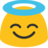 Hvala draga asistentice Paulina, bila si mi desna i lijeva ruka.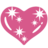 Slijedom svega izrečenog - zaključne ocijene su;Josip 5Roko 5Tobi 4Lijepo vas sve pozdravljam i želim dugo, toplo ljeto, puno zdravlja i puno Božje prisutnosti i blagoslova, vaša vjeroučiteljica Ivana